К А Р А Р								ПОСТАНОВЛЕНИЕ12 февраль 2021 й.                                  № 13      	                    12 февраля 2021 г.О межведомственной комиссии сельского поселения Старотумбагушевский сельсовет по вопросам признания находящегося на территории сельского поселения Старотумбагушевский сельсовет помещения жилым помещением, жилого помещения непригодным для проживания, многоквартирного дома аварийным и подлежащим сносу или реконструкции В соответствии со статьями 15 и 32 Жилищного кодекса Российской Федерации, Постановлением Правительства Российской Федерации от 28 января 2006 года № 47 (ред. от 27.07.2020) «Об утверждении Положения о признании помещения жилым помещением, жилого помещения непригодным для проживания, многоквартирного дома аварийным и подлежащим сносу или реконструкции, садового дома жилым домом и жилого дома садовым домом» ПОСТАНОВЛЯЮ: Создать межведомственную комиссию сельского поселения Старотумбагушевский сельсовет по вопросам признания находящегося на территории сельского поселения Старотумбагушевский сельсовет помещения жилым помещением, жилого помещения непригодным для проживания, многоквартирного дома аварийным и подлежащим сносу или реконструкции (Приложение № 1).  2. Руководствоваться Положением о межведомственной комиссии сельского поселения Старотумбагушевский сельсовет муниципального района Шаранский район Республики Башкортостан по вопросам признания находящегося в муниципальной собственности помещения жилым помещением, жилого помещения непригодным для проживания  и многоквартирного дома аварийным и подлежащим сносу или реконструкции, принятым решением Советом сельского поселения Старотумбагушевский сельсовет № 300 от 10.03.2011г.3. Отменить следующие постановления главы сельского поселения Старотумбагушевский сельсовет:3.1. Постановление № 5 от 01.03.2013 года «О межведомственной комиссии сельского поселения Старотумбагушевский сельсовет по вопросам признания находящегося на территории сельского поселения Старотумбагушевский сельсовет помещения жилым помещением непригодным для проживания и многоквартирного дома аварийным и подлежащим сносу или реконструкции»;3.2. Постановление № 66 от 10.11.2015 года «О внесении изменений в постановление № 5 от 01.03.2015 года «О межведомственной комиссии сельского поселения Старотумбагушевский сельсовет по вопросам признания находящегося на территории сельского поселения Старотумбагушевский сельсовет помещения жилым помещением непригодным для проживания и многоквартирного дома аварийным и подлежащим сносу или реконструкции»».4. Контроль за выполнением данного постановления оставляю за собой.Глава сельского поселения                                         И.Х. БадамшинПриложение № 1к постановлению главы сельского поселения Старотумбагушевский сельсовет муниципального района Шаранский район Республики Башкортостан№ 13 от 12 февраля 2021 годаСОСТАВмежведомственной комиссии сельского поселения Старотумбагушевский сельсовет по вопросам признания находящегося на территории сельского поселения Старотумбагушевский сельсовет помещения жилым помещением непригодным для проживания и многоквартирного дома аварийным и подлежащим сносу или реконструкции Председатель комиссии:Бадамшин И.Х. — глава сельского поселения Старотумбагушевский сельсоветЗаместитель председателя: Минлигареев Р.М. - специалист 1 категории администрации сельского поселения Старотумбагушевский сельсоветСекретарь комиссии:Гумерова А.Д. — управляющий делами администрации сельского поселения Старотумбагушевский сельсоветЧлены комиссии:Кривошеева О.И. - главный архитектор администрации муниципального района Шаранский район (по согласованию);Бикбулатов В.Р. – инспектор Туймазинского межрайонного отдела надзорной деятельности и профилактической работы УНД и ПР Главного управления МЧС России по РБ (по согласованию);Газизова Р.М. – специалист филиала ФБУЗ «Центр гигиены и эпидемиологии в РБ» в Туймазинском, Бакалинском, Чекмагушевском и Шаранском районах (по согласованию);Тимирбулатов А.С. – депутат Совета сельского поселения Старотумбагушевский сельсовет от избирательного округа № 5. Башкортостан РеспубликаһыныңШаран районымуниципаль районыныңИске Томбағош ауыл советыауыл биләмәһе ХакимиәтеҮҙәк урамы, 14-се йорт, Иске Томбағош ауылыШаран районы Башкортостан Республикаһының 452636Тел.(34769) 2-47-19, e-mail:sttumbs@yandex.ruwww.stumbagush.sharan-sovet.ru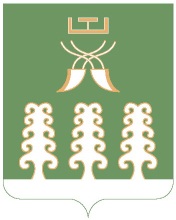 Администрация сельского поселенияСтаротумбагушевский сельсоветмуниципального районаШаранский районРеспублики Башкортостанул. Центральная, д.14 д. Старотумбагушево                             Шаранского района Республики Башкортостан, 452636Тел.(34769) 2-47-19, e-mail:sttumbs@yandex.ru,www.stumbagush.sharan-sovet.ru